Суходольский П. Троицын день 1884 г.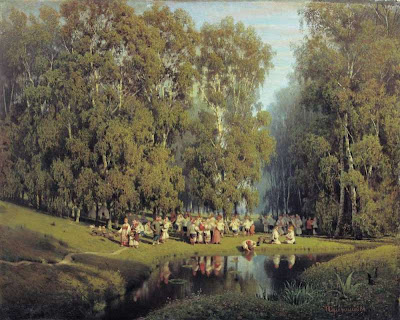 Ближе к ночи начинались гадания: девушки плели венки и бросали в воду, пытаясь определить свою судьбу.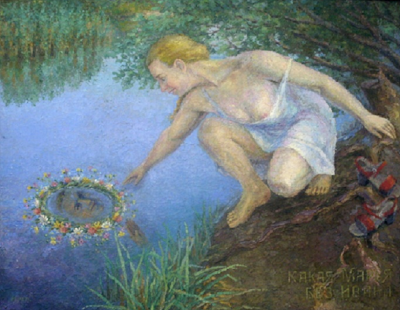 И. Степанов. Троицын день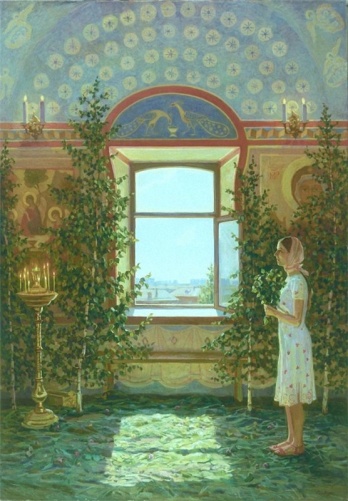 Степура Е. И. Троицын день 2008 г.*****    Сквозь узор листвы ажурной  –     Солнце лучиком резным.    Праздник светлый, Праздник чудный!    В этот день встречаюсь с ним.          Здравствуй, Троица Святая!           Вся Ты – в зелени берёз.           В мягких травах утопая,           В ароматах нежных роз.    Вся Ты в золоте сияешь,    В огоньках свечей, лампад!    Ты к молитве призываешь,    Душу радуешь и взгляд!            Льёшься песнею святою            На луга и на поля,            Где в поклоне пред тобою            Именинница –Земля.Е. КрасноваСоставитель: библиограф Долгова С.И.          МБУК  « Угранская  РЦБС»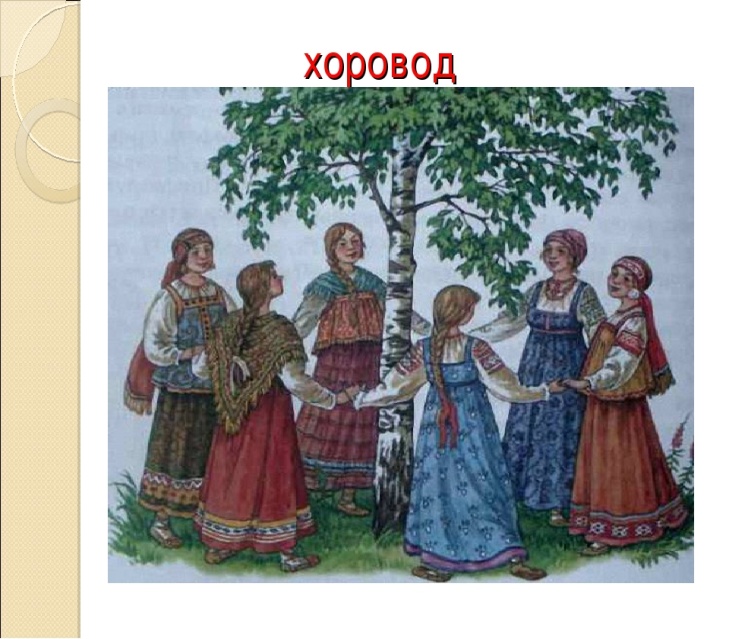  (Информационная  памятка)Угра2022Троица – один из самых больших христианских праздников, отмечаемых на 50-й день после Пасхи. Однако корни  его уходят глубоко в народные, даже в языческие традиции. Этнически он всегда совмещался с Семиком (седьмой четверг после Пасхи) и русалиями, основные ритуалы которых связаны с культом растений, девичьими гуляниями и поминанием усопших. Главным объектом поклонения в эти дни становилась берёза. Существовала пословица:      «Троица без берёзки, что рождество без ёлки». Ведь дерево выпускает почки одним из первых, берёзовый сок  очень полезен, отвар из листьев обладает лечебными свойствами, дрова дают много тепла, из коры-бересты делали туески, короба и обувь. Вот и наделяли берёзу особыми магическими силами. Земля и женщина – едины,  говорили в древности. В природе всё взаимосвязано, ведёт к плодородию, созреванию и расцвету.                                                            Семик считался праздником женщин и юных девушек. В четверг в русских, белорусских и украинских сёлах незамужние девушки отправлялись в лес или на берег реки и выбирали ритуальную берёзку с длинными, плакучими ветками. А найдя, начинали их «завивать»: сплетать в косы, связывать лентами, пригибать к земле и закреплять колышками.  Ленты выбирались самые яркие, в некоторых областях берёзку наряжали также платками и цветами.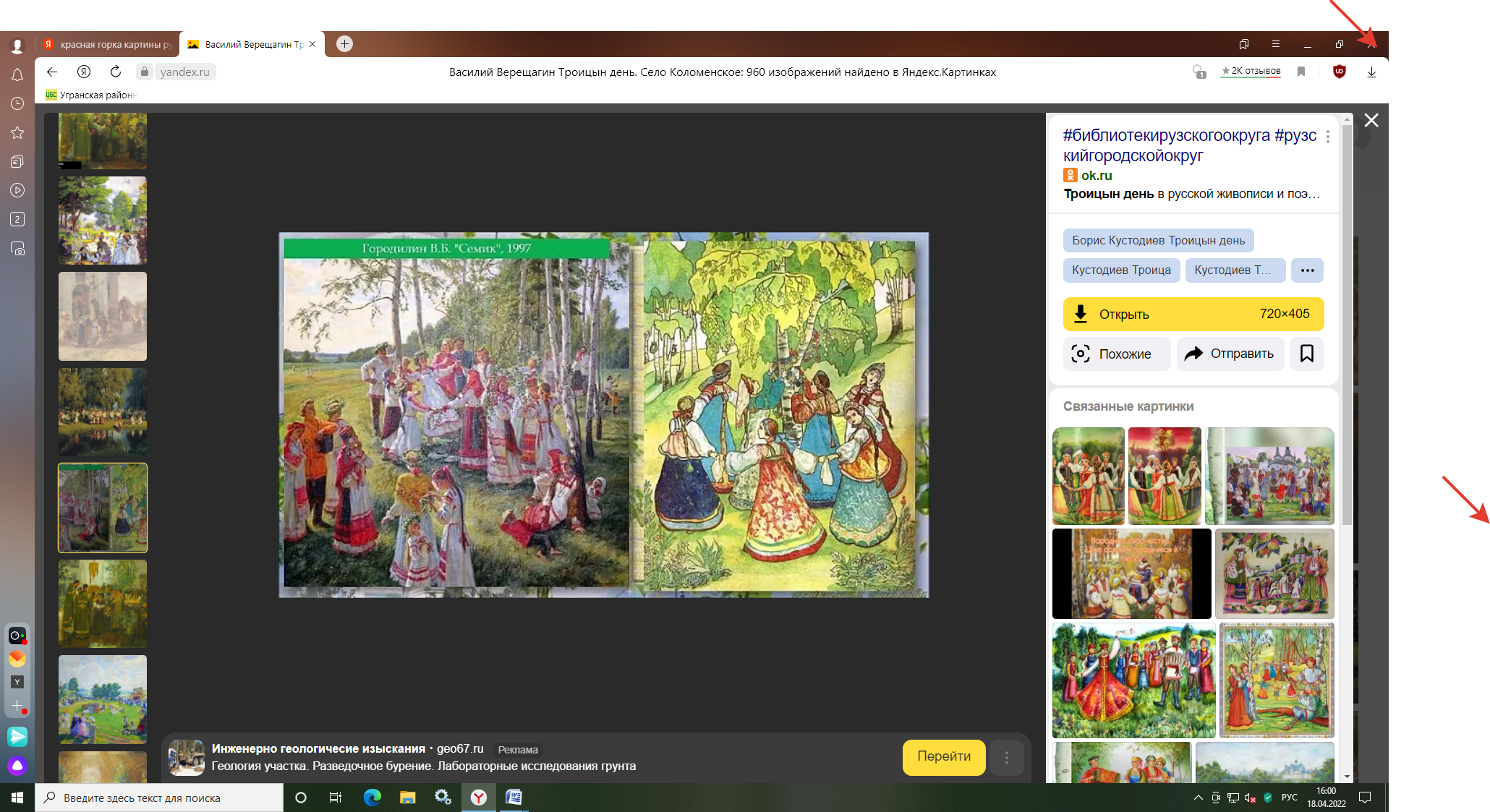 В. Б. Городилин «Семик» 1997 г.Девушки водили хороводы и пели.Берёзка, берёзка, Завивайся,кудрявая!К тебе девки пришли, К тебе красные пришли,Пирога принеслиСо яичницей.Затем рядом устраивали маленькую пирушку. Иногда наряженную берёзу срубали и носили по селу. Затем устанавливали в доме или на центральной улице. Женщины в Семик отправлялись в поля, чтобы поклониться пшенице. В эти праздники также заготавливали лекарственные травы. 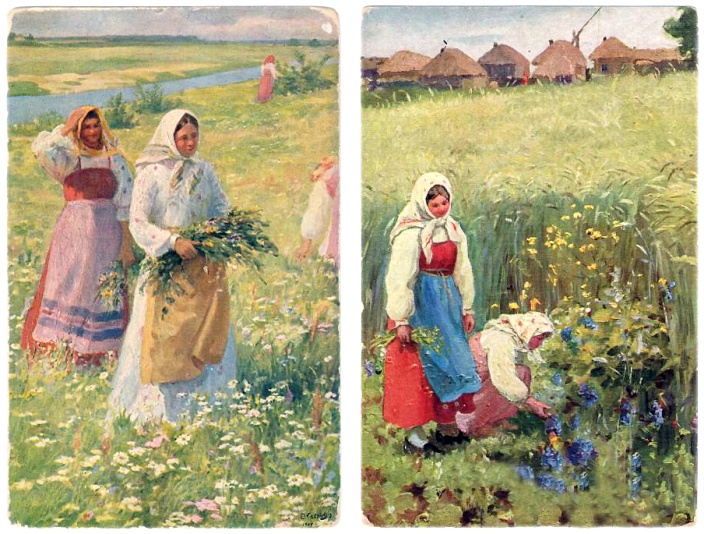 Ф. В. Сычков«Сбор травы на Троицын день»В Семик или в субботу,  перед Троицей, проводили обряд «кумления». Девушки (реже и  женщины – в зависимости от местности) клялись друг другу в духовной дружбе и помощи, обменивались подарками и поцелуями. А на Троицу раскумлялись.Непосредственно в Троицыно воскресенье девушки шли в лес «развивать» берёзку. Попутно разговаривали с кукушкой, сколько раз она прокукует, столько лет девушка ещё  проведет в родительском доме. А если берёзка была срублена, с неё снимали украшения и пускали вниз по реке с просьбами о хорошем урожае и благоденствии для всей деревни.